Сумська міська радаVІІI СКЛИКАННЯ  XIV  СЕСІЯРІШЕННЯвід  24 листопада 2021 року № 2372 -МРм. СумиРозглянувши звернення громадянина, надані документи, відповідно до статей 12, 20,  122, пункту 6 частини другої статті 186 Земельного кодексу України, статті 50 Закону України «Про землеустрій», частини третьої статті 15 Закону України «Про доступ до публічної інформації», постанови Верховної Ради України від 15.09.2015 № 681-VIII «Про зміну і встановлення меж міста Суми і Сумського району Сумської області», ураховуючи протокол засідання постійної комісії з питань архітектури, містобудування, регулювання земельних відносин, природокористування та екології Сумської міської ради  від                 01.06-02.06.2021 № 20, керуючись пунктом 34 частини першої статті 26 Закону України «Про місцеве самоврядування в Україні», Сумська міська радаВИРІШИЛА:Затвердити проект землеустрою щодо відведення земельної ділянки, змінити її цільове призначення із земель сільськогосподарського призначення 
«для індивідуального садівництва» на землі житлової та громадської забудови «для будівництва і обслуговування житлового будинку, господарських будівель і споруд (присадибна ділянка)» за адресою: м. Суми, кадастровий номер 5924788700:01:002:0846, площею 0,0720 га, яка перебуває в приватній власності Штукіна Миколи Олексійовича  на підставі витягу з Державного реєстру речових прав на нерухоме майно про реєстрацію права власності                                № 233676224 від 23.11.2020, реєстраційний номер об’єкта нерухомого майна 2228719659247.Сумський міський голова                                                       Олександр ЛИСЕНКОВиконавець: Клименко Юрій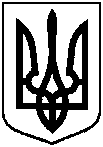 Про затвердження Штукіну Миколі Олексійовичу проекту землеустрою щодо відведення земельної ділянки та зміну її цільового призначення за адресою: м. Суми, кадастровий номер 5924788700:01:002:0846 (територія колишньої Червоненської сільської ради), площею 0,0720 га